21 декабря 2022 года творческая делегация Богучарского района посетила этнокультурный форум «Народное творчество: традиции и инновации», который состоялся в Воронежском концертном зале и собрал на своих площадках руководителей органов управления культуры, специалистов культурно-досуговых учреждений, фольклористов и представителей Домов дружбы.Для гостей и участников форума была подготовлена насыщенная деловая программа. На базе мероприятия прошла панельная дискуссия по роли народной культуры в формировании имиджа Воронежской области, были представлены разнообразные интерактивные площадки и тематические инсталляции, а также фотовыставка «Год культурного наследия. События и факты». В рамках программы состоялась торжественная церемония награждения участников. Благодарственными письмами департамента культуры Воронежской области были награждены руководитель управления культуры Богучарского района Дорохина Юлия Владимировна и главный хормейстер районного Дворца культуры «Юбилейный»Гамбург Ольга Олеговна. Свидетельство о присвоения звания «Народный самодеятельный коллектив Воронежской области» было вручено фольклорному ансамблю «Черешенка» Дома культуры ветеранов.Народный вокальный ансамбль «Русский стиль» принял участие в гала-концерте, ставшим яркой кульминацией праздника, где выступили ведущие творческие коллективы области и приглашенные гости. 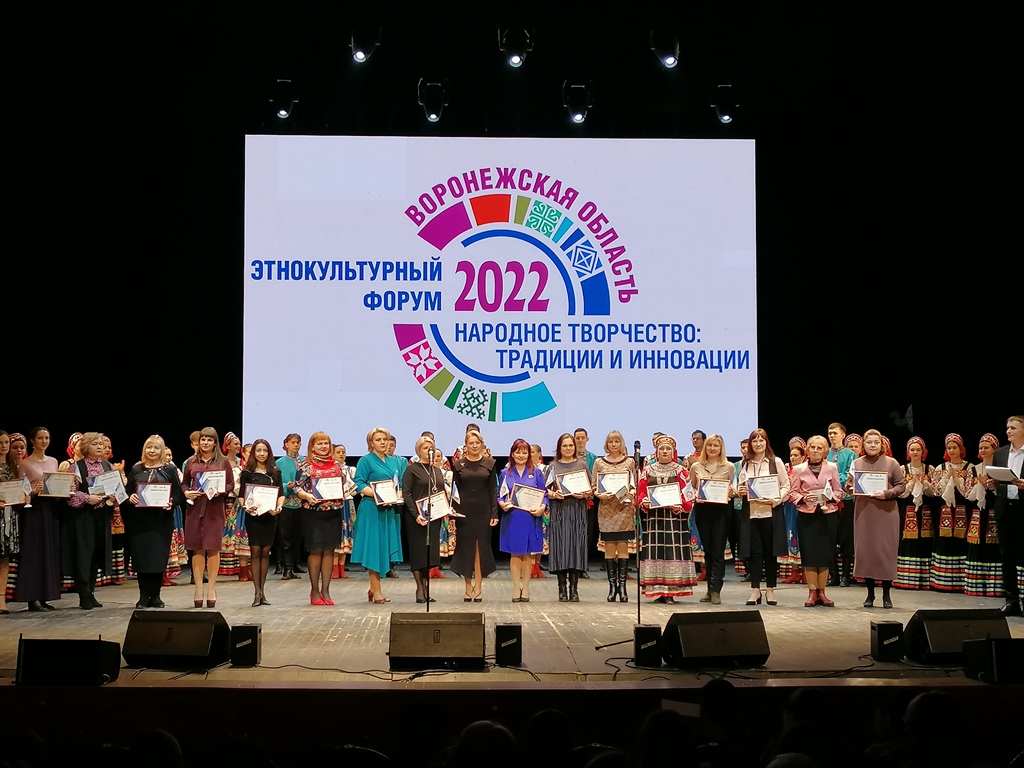 